http://eservice.lib.cjcu.edu.tw/site/學校圖書館--增能I平台----Turnitin論文偵剽系統要將論文放上去比對後印出比對資料--交給我當附件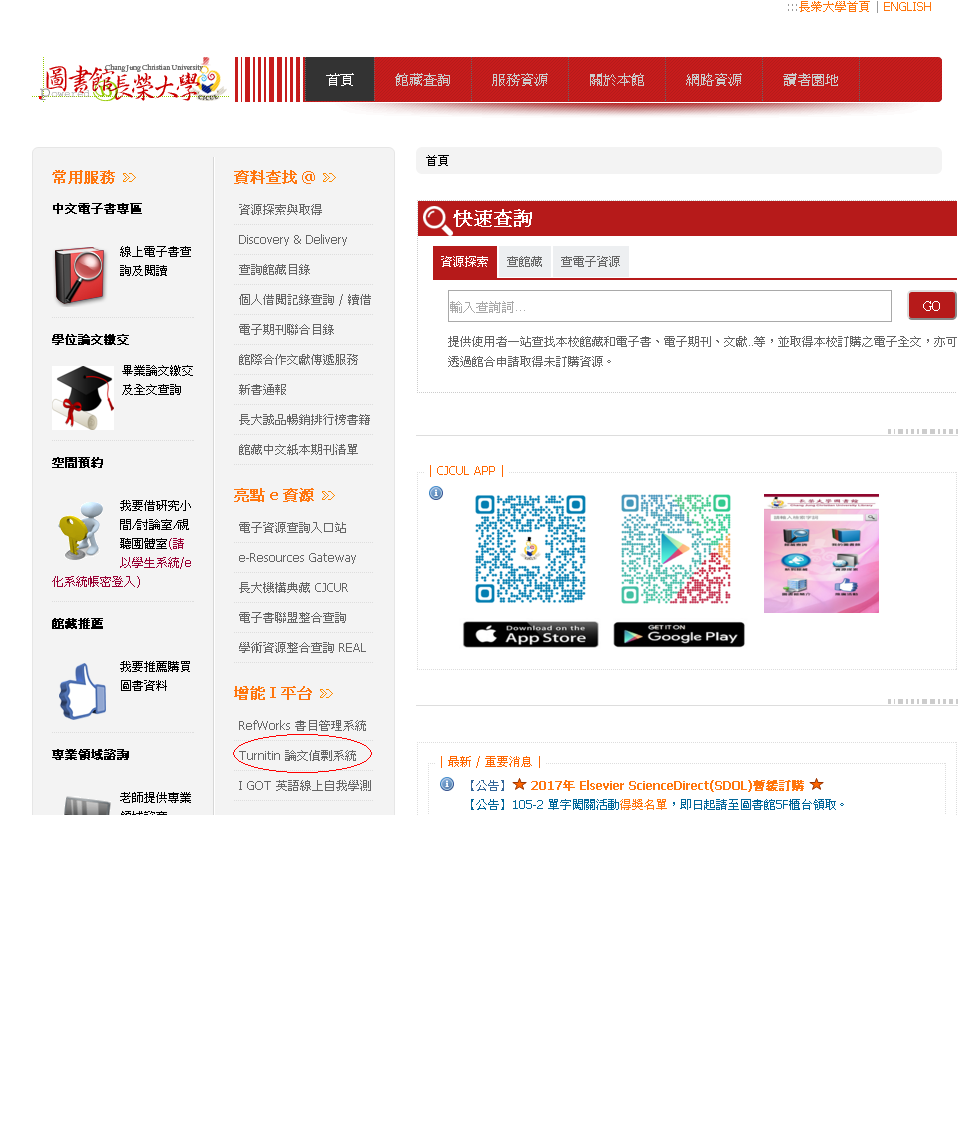 